PlatformOpgave nr. SKØR 1PlatformOpgave nr. SKØR 1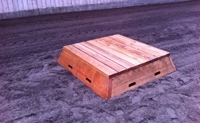 Opgavens udførelse:Rid over platform, med 3 sekunders stilstand på platform.Opgavens formål:Lydighed og tillid, opmærksom, men ikke tøvende.Fejl, der tæller:Hesten træder ned af platform før 3 sekunder er gået.Opbygning: Platform af træMateriale:Brædder